ИТОГОВАЯ КОНТРОЛЬНАЯ РАБОТА ПО МАТЕМАТИКЕ ДЛЯ УЧАЩИХСЯ 10 КЛАССОВ(гуманитарный профиль)ДЕМОНСТРАЦИОННЫЙ ВАРИАНТI вариантЧасть 11.Упростите выражение 1 – (cos2x + sin2x)2. Найдите множество значений функции у = 4-2 cos х3. Решите уравнение sin 2х = 1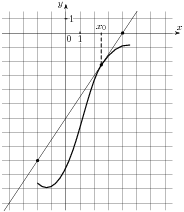 4. На рисунке изображён график функции  и касательная к нему в точке с абсциссой  . Найдите значение производной функции  в точке .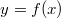 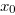 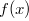 5. Найдите производную функции у = -3х5 + cos(-3х)6. На рисунке изображен график производной функции , определенной на интервале . Найдите количество точек максимума функции  на отрезке .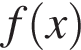 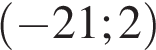 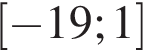 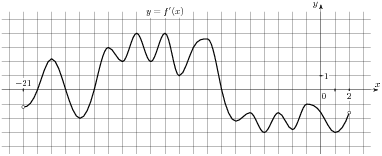 7. Из точки А к данной плоскости проведены перпендикуляр и наклонная, пересекающие плоскость соответственно в точках H и M. Найдите отрезок АV, если АH = 10 см, угол AMH равен 60.Ответ:___________________8. Прямая  является касательной к графику функции    . Найдите c.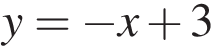 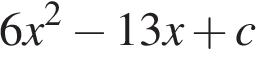 Ответ: ______________________Часть 29. Найдите наименьшее значение функции  на отрезке 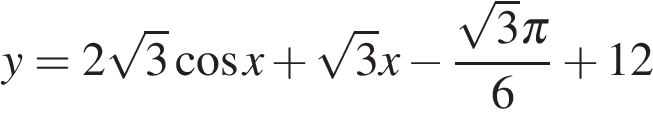 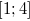 10. В правильной шестиугольной пирамиде SABCDEF, стороны основания которой равны 2, а боковые ребра равны 3, найдите угол между прямыми SD и CB.11. Решите уравнение 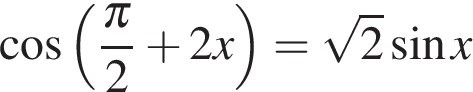 Найдите все корни этого уравнения, принадлежащие промежутку 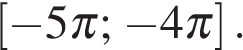 